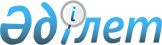 О пролонгировании хозяйствам Кокшетауской области задолженности по зерновым ссудамРаспоряжение Премьер-Министра Республики Казахстан от 29 января 1997 г. N 14-р



          В целях изменения структуры долгов Кокшетауской области и
обеспечения бесперебойного снабжения сельских хозяйствующих
субъектов электроэнергией и горюче-смазочными материалами на период
зимовки скота в 1997 году:




          1. Пролонгировать возврат задолженности хозяйствующих субъектов
Кокшетауской области по зерновым ссудам в количестве 32,6 тыс.тонн
на 1997 год.




          2. Акиму Кокшетауской области на основе четырехсторонних
договоров между сельскохозяйственными товаропроизводителями,
хлебоприемными предприятиями, организациями энергетики и
нефтепродуктов и областным представительством Государственной
продовольственной контрактной корпорации организовать сдачу
хозяйствами области зерна этой корпорации в счет погашения их
задолженности организациям Министерства энергетики и угольной
промышленности и Министерства нефтяной и газовой промышленности
Республики Казахстан в количествах, эквивалентных стоимости
потребленных в 1996 году электроэнергии на сумму 42,2 млн.тенге и
горюче-смазочных материалов - на 237,1 млн. тенге.




          Министерству энергетики и угольной промышленности, Министерству
нефтяной и газовой промышленности, Министерству сельского хозяйства
Республики Казахстан оказать необходимое содействие акиму
Кокшетауской области в осуществлении этой работы.








          Премьер-Министр









					© 2012. РГП на ПХВ «Институт законодательства и правовой информации Республики Казахстан» Министерства юстиции Республики Казахстан
				